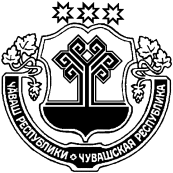 Об утверждении целевой программы мероприятий по профилактике терроризма и экстремизма, а также минимизации  и (или)  ликвидации последствий проявлений терроризма и экстремизма на территории Андреево-Базарского сельского поселения на 2022  -2025 годы	В соответствии с Федеральным Законом от 25.07.2002 года № 114 «О противодействии экстремисткой деятельности», Федеральным законом от 06.03.2006 года № 35-ФЗ «О противодействии  терроризму», Федеральным законом от 06.10.2003 года № 131-ФЗ «Об общих принципах организации местного самоуправления в Российской Федерации», Указом Президента Российской Федерации от 19.12.2012 года «О стратегии государственной политики Российской Федерации на период до 2025 года», Уставом Андреево-Базарского сельского поселения, в целях определения основных направлений деятельности в рамках реализации вопроса местного значения - участие в профилактике терроризма и  экстремизма, а также в минимизации и (или) ликвидации последствий проявления терроризма и экстремизма на территории муниципального  образования, Администрация Андреево-Базарского сельского поселенияПОСТАНОВЛЯЕТ:1.Утвердить целевую программу мероприятий по профилактике терроризма и экстремизма, а  также в минимизации и (или) ликвидации последствий проявления терроризма и экстремизма на территории Андреево-Базарского сельского поселения на 2022-2025 года.2. Настоящее постановление вступает в силу после официального опубликования.3.  Контроль за исполнением настоящего постановления оставляю за собой..Глава Андреево-Базарского сельского  поселения							Н.И.Сергеев  УТВЕРЖДЕНА                                                                                      Постановлением  Главы                                                                                      Андреево-Базарского сельского поселения                                                                                      от 08.02.2022 года № 4Целевая программа мероприятийпо профилактике терроризма и экстремизма, а также минимизации и (или) ликвидации последствий проявлений терроризма и экстремизма на территории Андреево-Базарского сельского поселения на 2022-2025 годы1. Основные положения         1.1. Настоящая программа разработана в соответствии с Федеральным законом от 25.07.2002г. № 114-ФЗ «О противодействии экстремистской деятельности, Федеральным законом от 06.03.2006г. № 35-ФЗ «О противодействии терроризму», Федеральным законом от 06.10.2003г. № 131-ФЗ «Об общих принципах организации местного самоуправления в Российской Федерации», Указом Президента Российской Федерации от 19.12.2012 года «О стратегии государственной политики Российской Федерации на период до 2025 года», Уставом Андреево-Базарского сельского поселения в целях определения основных направлений деятельности в рамках реализации вопроса местного значения – участие в профилактике терроризма и экстремизма, а также минимизации и (или) ликвидации последствий проявления терроризма и экстремизма на территории муниципального образования. Паспортцелевой программы по профилактике терроризма и экстремизма, а также минимизации и (или) ликвидации последствий проявлений терроризма и экстремизма на территории муниципального образования «Андреево-Базарского сельского поселения»на 2022-2025 годыПеречень основных мероприятий Программы и сроки их реализацииЧУВАШСКАЯ РЕСПУБЛИКАКОЗЛОВСКИЙ РАЙОН ЧАВАШ РЕСПУБЛИКИ   КУСЛАВККА РАЙОНЕ   АДМИНИСТРАЦИЯ АНДРЕЕВО-БАЗАРСКОГО СЕЛЬСКОГО ПОСЕЛЕНИЯПОСТАНОВЛЕНИЕ« 08 » февраля 2022 г.   № 4деревня Андреево-БазарыЭНТРИ ПАСАР ЯЛ ПОСЕЛЕНИЙĚН АДМИНИСТРАЦИЙЕ ЙЫШĂНУ« 08 »02.2022 с.   № 4Энтри Пасар ялеНаименование муниципальной программыЦелевая программа по профилактике терроризма и экстремизма, а также минимизации и (или) ликвидации последствий проявлений терроризма и экстремизма на территории муниципального образования на 2022-2025 годыОснование разработки ПрограммыФедеральный закон от 25.07.2002г. № 114-ФЗ «О противодействии экстремистской деятельности, Федеральный закон от 06.03.2006г. № 35-ФЗ «О противодействии терроризму», Федеральный закон от 06.10.2003г. № 131-ФЗ «Об общих принципах организации местного самоуправления в Российской Федерации», Указ Президента Российской Федерации от 19.12.2012 года «О стратегии государственной политики Российской Федерации на период до 2025 года», Устав Андреево-Базарского сельского поселенияЦель и задачи Программы Цель Программы:- противодействие терроризму и экстремизму и защита жизни граждан, проживающих на территории муниципального образования Андреево-Базарское сельское поселение», от террористических и экстремистских актов;- уменьшение проявлений экстремизма и негативного отношения к лицам других национальностей и религиозных конфессий;- формирование у населения внутренней потребности в толерантном поведении к людям других национальностей и религиозных конфессий на основе ценностей многонационального российского общества, культурного самосознания, принципов соблюдения прав и свобод человека;- формирование толерантности и межэтнической культуры в молодёжной среде, профилактике агрессивного поведения;-обеспечение межнационального мира и согласия, гармонизация межнациональных (межэтнических) отношений.Задачи Программы:- информирование населения муниципального образования по вопросам противодействия терроризму и экстремизму;- содействие правоохранительным органам в выявлении правонарушений и преступлений данной категории, а также ликвидации их последствий;- пропаганда толерантного поведения к людям других национальностей и религиозных конфессий;- организация воспитательной работы среди детей и молодёжи, направленной на устранение причин и условий, способствующих совершению действий экстремистского характера;- недопущение наличия свастики и иных элементов экстремистской направленности на объектах инфраструктуры поселения.Срок реализации Программы2022-2025 годыИсточники финансирования ПрограммыБез финансовых затратОжидаемые конечные результаты реализации ПрограммыОжидаемые конечные результаты:- совершенствование форм и методов работы органов местного самоуправления по профилактике терроризма и экстремизма, проявлений ксенофобии, национальной и расовой нетерпимости, противодействию этнической дискриминации на территории муниципального образования;- распространение культуры интернационализма, согласия, национальной и религиозной терпимости в среде учащихся учебных заведений;- гармонизация межнациональных отношений, повышение уровня этносоциальной комфортности;- формирование нетерпимости к фактам террористических и экстремистских проявлений, а также толерантного сознания, позитивных установок к представителям иных этнических и конфессиональных сообществ;- укрепление и культивирование в молодёжной среде атмосферы  межэтнического согласия и толерантности;- недопущение создания и деятельности националистических экстремистских молодёжных группировок;- формирование единого информационного пространства для пропаганды и распространения на территории муниципального  образования идей толерантности, гражданской солидарности, уважения к другим культурам, в том числе через средства массовой информации. Контроль за исполнением ПрограммыКонтроль за исполнением Программы осуществляет глава Андреево-Базарского сельского поселения№п/пНаименование мероприятийИсполнителиСрок исполнения1.Ввести должности или возложить обязанности на специалиста, отвечающего  за участие органов местного самоуправления в деятельности по профилактике терроризма и экстремизма на территории муниципального образованияГлава муниципального образованияфевраль 2022 год2.Запрашивать и получать в установленном порядке необходимые материалы и информацию в территориальных органах федеральных органов исполнительной власти, правоохранительных органах, общественных объединений, организаций и  у должностных лицУполномоченное  должностное лицо Администрации муниципального образованияПо мере необходимости3.Осуществлять ежемесячный обход территории муниципального образования на предмет выявления и ликвидации последствий экстремистской деятельности, которые проявляется в виде нанесения на архитектурные сооружения символов и знаков экстремистской направленностиУполномоченное  должностное лицо Администрации муниципального образованияЕжемесячно4.Осуществлять ежемесячный обход территории муниципального образования на предмет выявления мест концентрации молодёжи. Уведомлять о данном факте прокуратуру  Козловского района и  отдел МВД России по Козловскому районуУполномоченное  должностное лицо Администрации муниципального образованияПо мере необходимости5.Информировать жителей муниципального образования о тактике действий при угрозе возникновения террористических актов посредством размещения информации в средствах массовой информацииУполномоченное  должностное лицо Администрации муниципального образованияПо мере необходимости6.Обеспечить подготовку и размещение в местах массового пребывания граждан информационных материалов о действиях в случае возникновения угроз террористического характера, а также размещение соответствующей информации на стендахУполномоченное  должностное лицо Администрации муниципального образованияПо мере необходимости7.Проводить социальные исследования в коллективах учащихся образовательных учреждений, расположенных на территории муниципального образования, на предмет выявления и обнаружения степени распространения экстремистских идей и настроенийУполномоченное  должностное лицо Администрации муниципального образования2 раза в год8.Организовать и провести круглые столы, семинары с привлечением должностных лиц и специалистов по мерам предупредительного характера при угрозах террористической и экстремистской направленностиУполномоченное  должностное лицо Администрации муниципального образованияПо мере необходимости9.Информировать граждан о наличии в муниципальном образовании телефонных линий для сообщения о фактах экстремистской и террористической деятельностиУполномоченное  должностное лицо Администрации муниципального образованияПостоянно